苗栗縣私立中興高級商工職業學校102學年度第二學期『高中職適性學習社區教育資源均質化』計劃期末成果發表會-活動照片(一)一、時間：103年05月07日（星期三） 上午地點：中興商工活動中心主持人：葉校長宗融<節目開始前的就緒動作>苗栗縣私立中興高級商工職業學校102學年度第二學期『高中職適性學習社區教育資源均質化』計劃期末成果發表會-活動照片(二)一、時間：103年05月07日（星期三） 上午地點：中興商工活動中心主持人：葉校長宗融<節目進行中>苗栗縣私立中興高級商工職業學校102學年度第二學期『高中職適性學習社區教育資源均質化』計劃期末成果發表會-活動照片(三)一、時間：103年05月07日（星期三） 上午地點：中興商工活動中心主持人：葉校長宗融<節目進行中>苗栗縣私立中興高級商工職業學校102學年度第二學期『高中職適性學習社區教育資源均質化』計劃期末成果發表會-活動照片(四)一、時間：103年05月07日（星期三） 上午地點：中興商工活動中心主持人：葉校長宗融<節目進行中>苗栗縣私立中興高級商工職業學校102學年度第二學期『高中職適性學習社區教育資源均質化』計劃期末成果發表會-活動照片(五)一、時間：103年05月07日（星期三） 上午地點：中興商工活動中心主持人：葉校長宗融<節目進行中>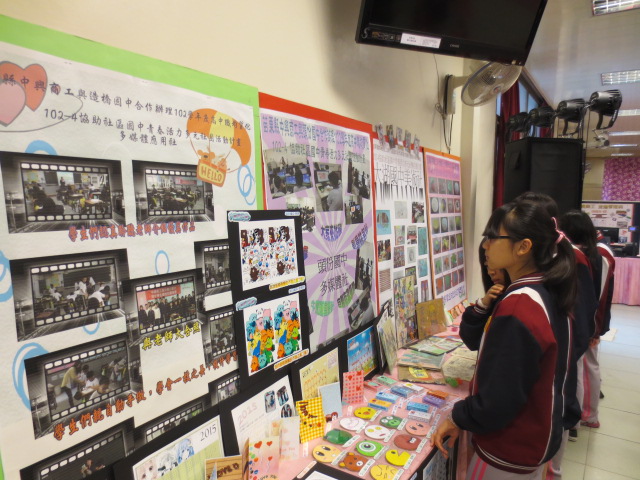 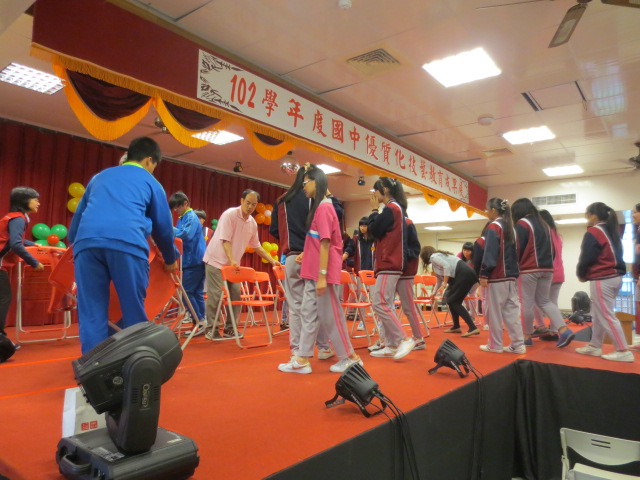 國中學生觀看學生作品國中學生觀看學生作品準備舞台椅子的擺放準備舞台椅子的擺放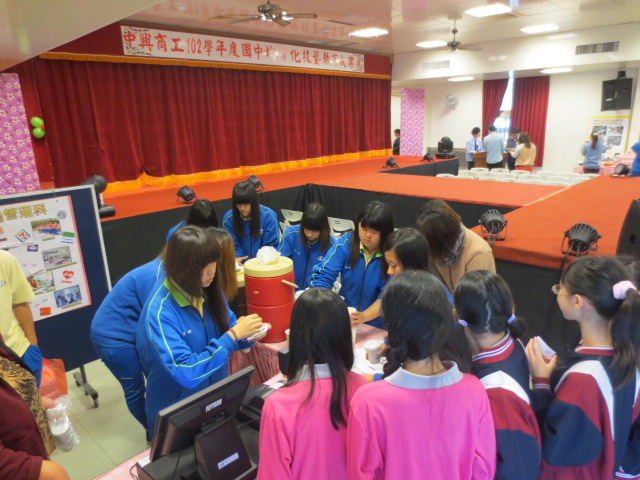 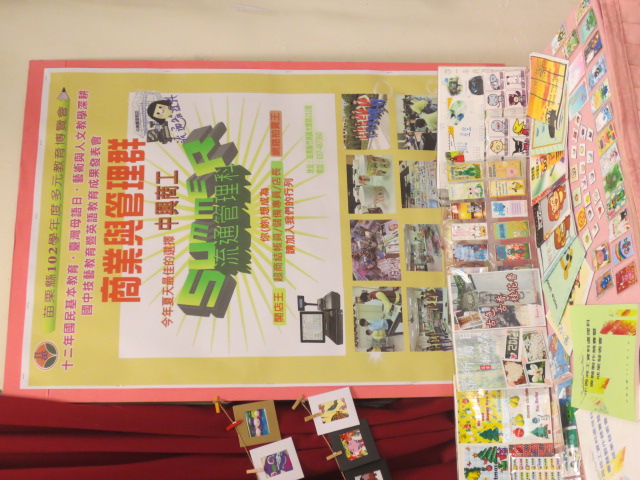 國中生至流通科飲料鋪兌換飲料國中生至流通科飲料鋪兌換飲料流通科靜態展示流通科靜態展示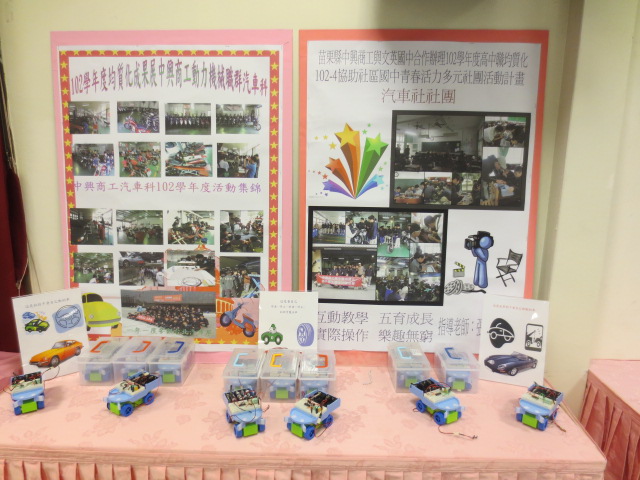 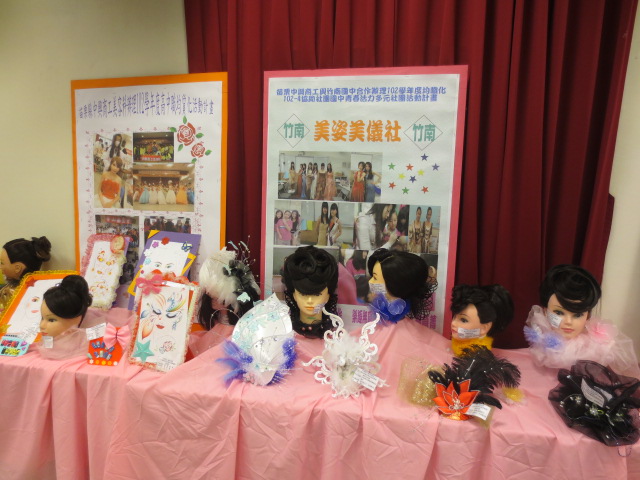 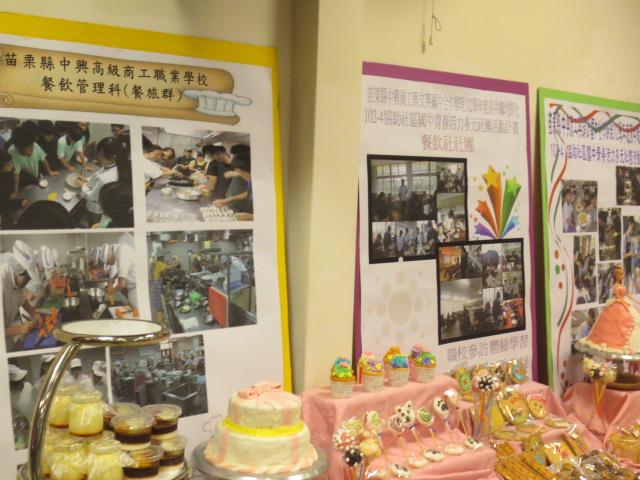 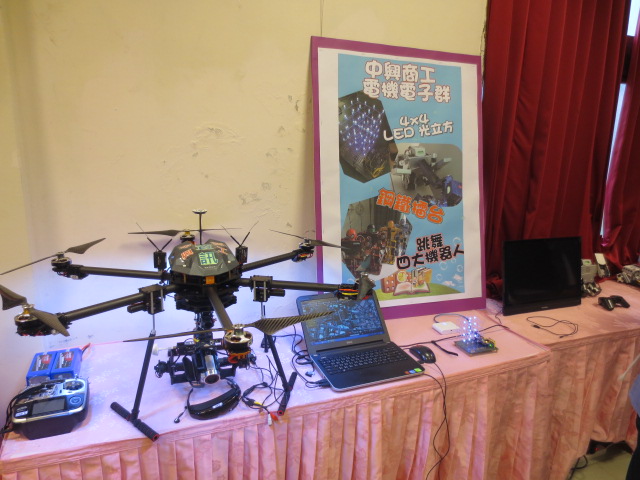 汽車科靜態展示美容科靜態展示餐飲科靜態展示資訊科靜態展示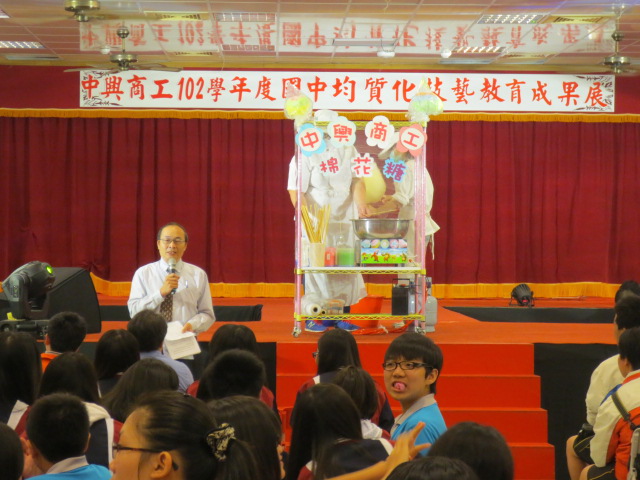 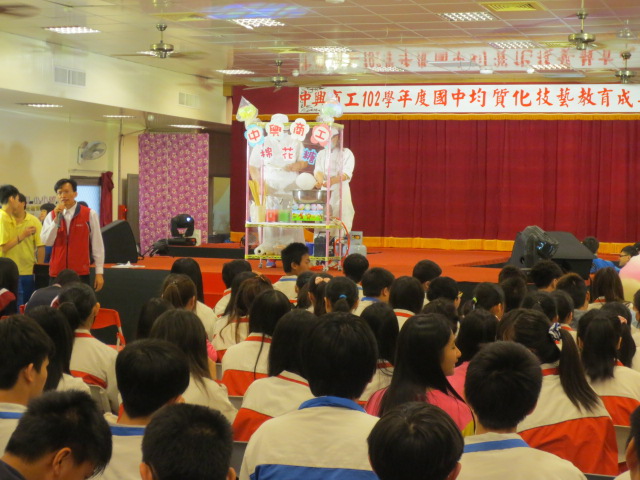 本校校長-葉宗融校長致詞本校副校長兼教務主任-吳聲忠主任致詞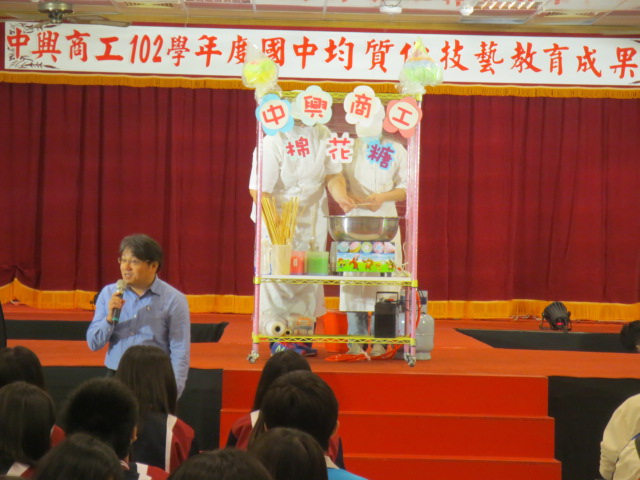 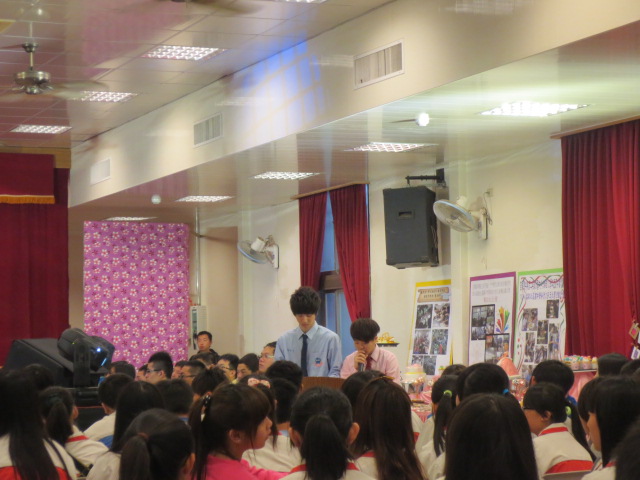 文英國中校長致詞這是本次活動的兩位主持人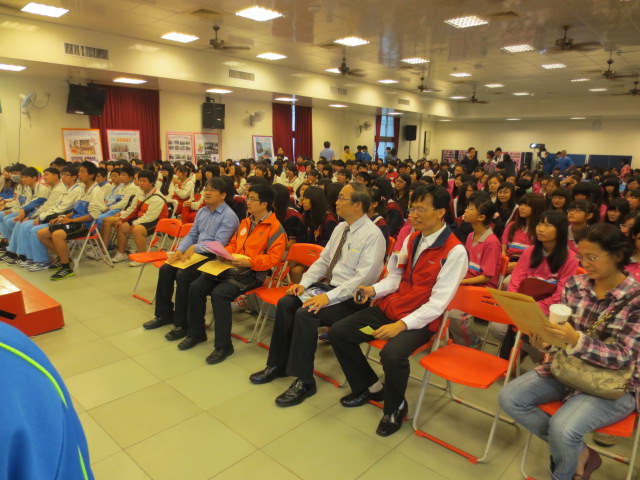 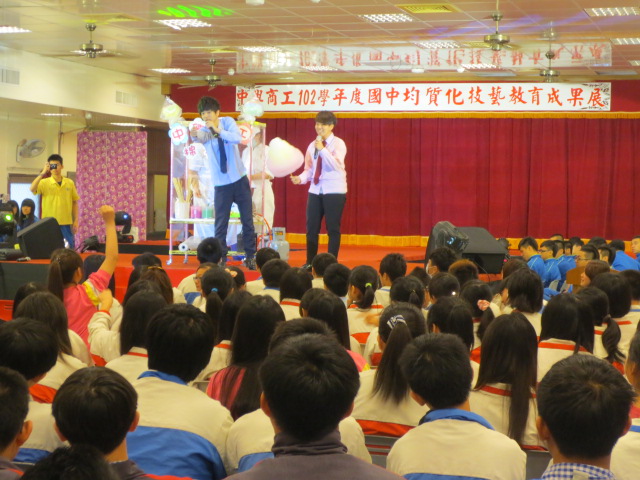 與會來賓主持人進行有獎徵答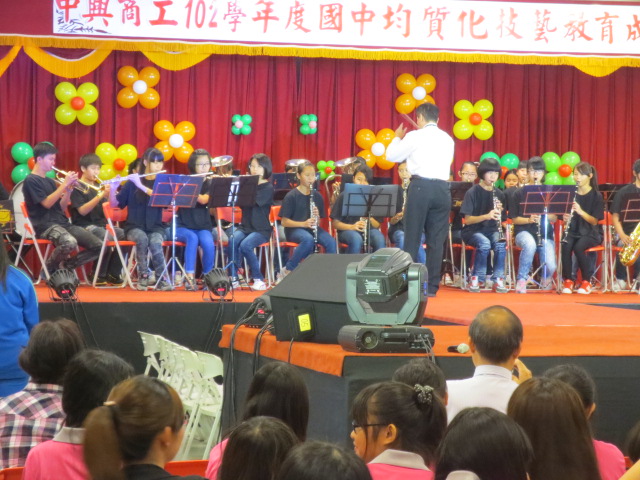 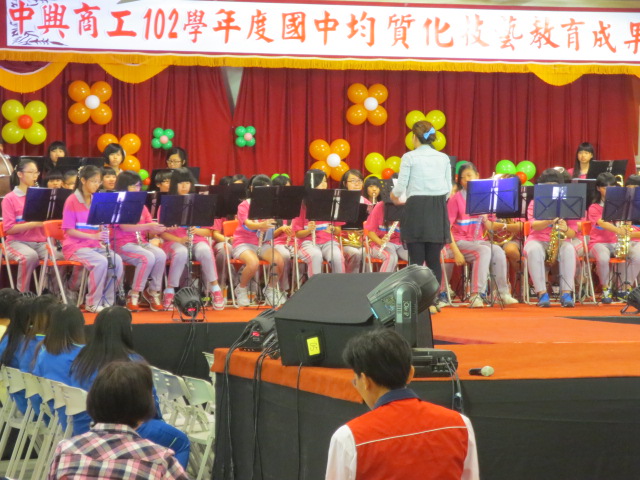 後龍國中管樂社表演竹南國中管樂社表演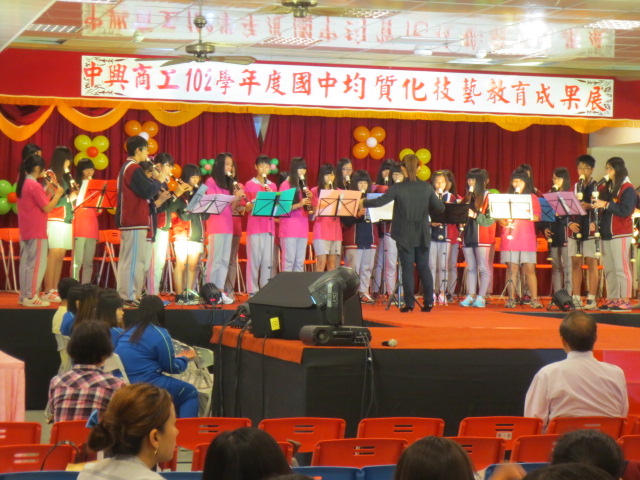 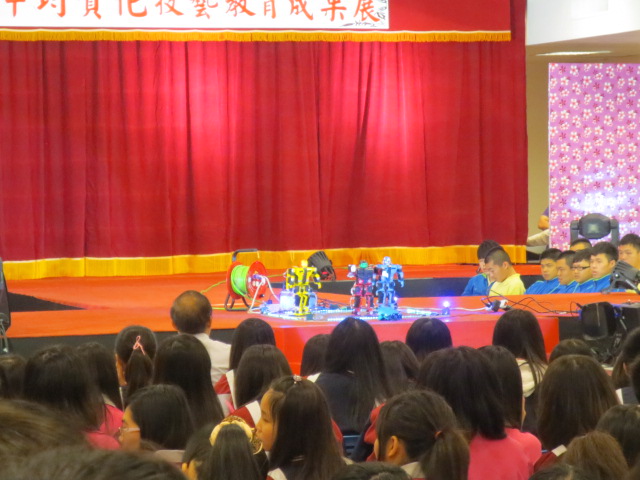 竹南國中直笛社表演本校資訊科機器人表演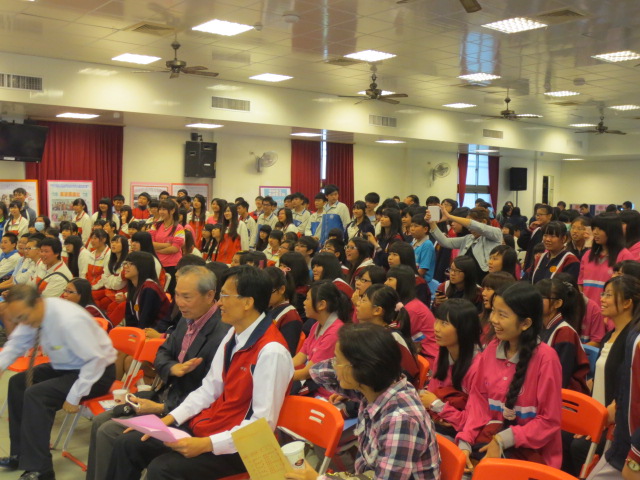 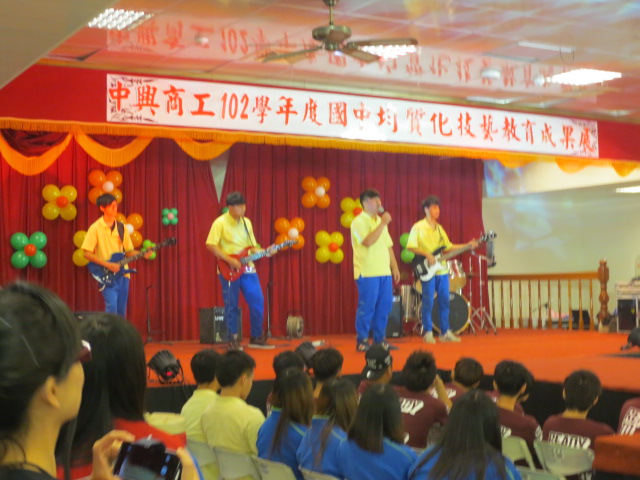 所有與會學生都陷入瘋狂本校熱音社表演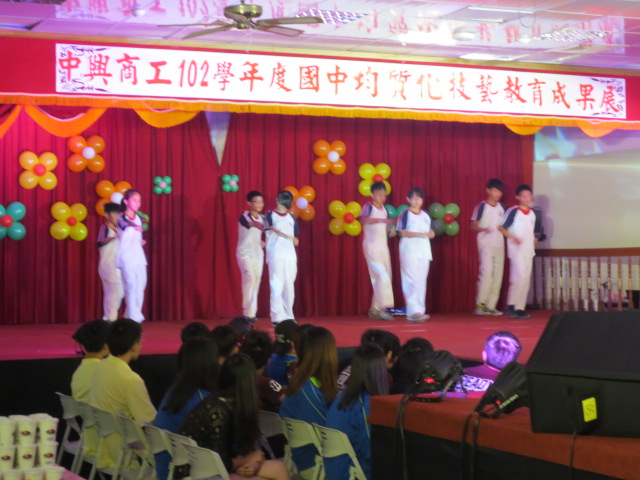 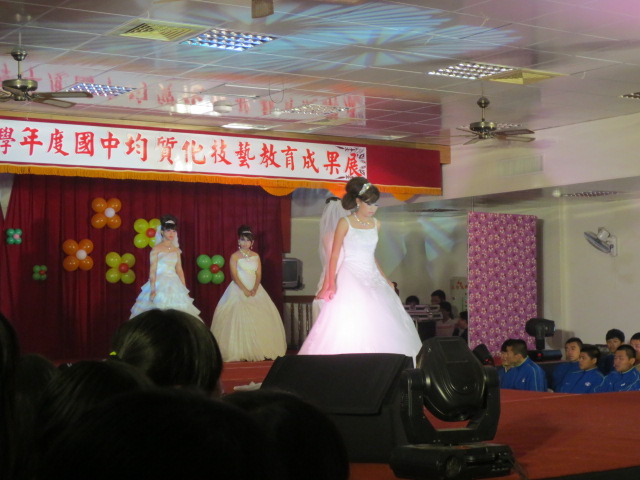 維真國中跆拳社表演維真國中美姿社表演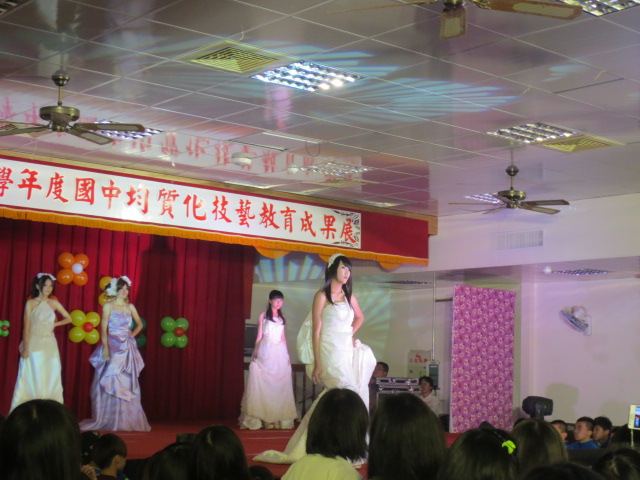 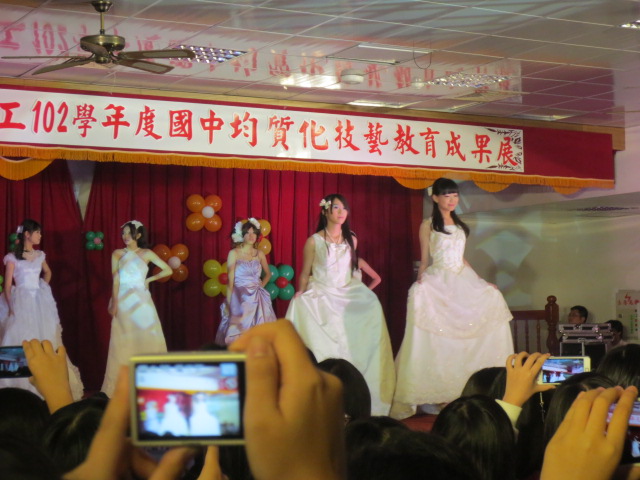 大同高中美姿社表演大同高中同校學生爭相拍照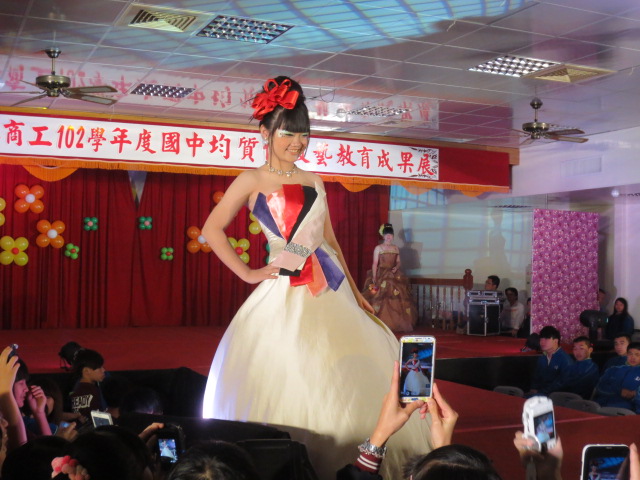 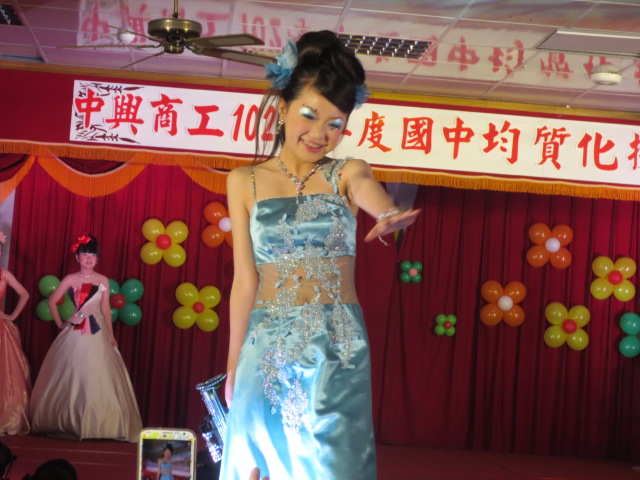 竹南國中美姿社造型多變竹南國中美姿社學生表現出自信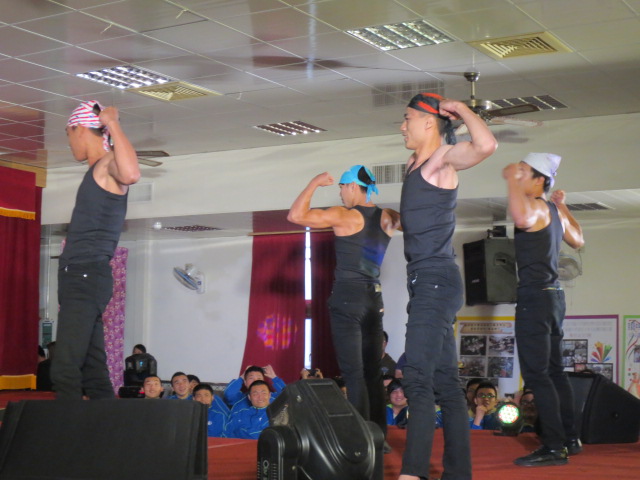 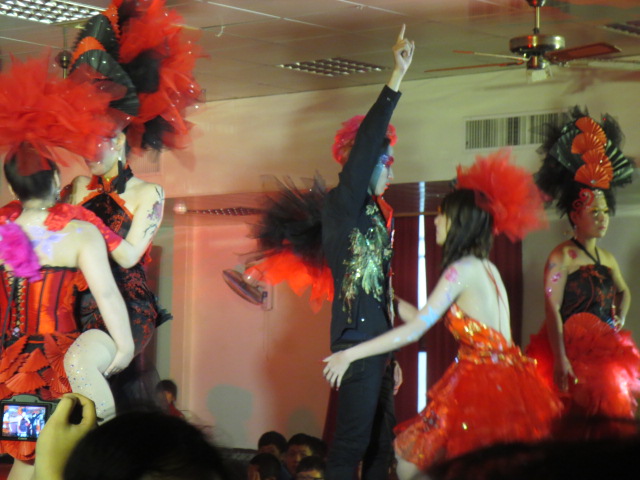 汽車猛男秀表演，全部的人又陷入瘋狂本校美容科作出超高水準表演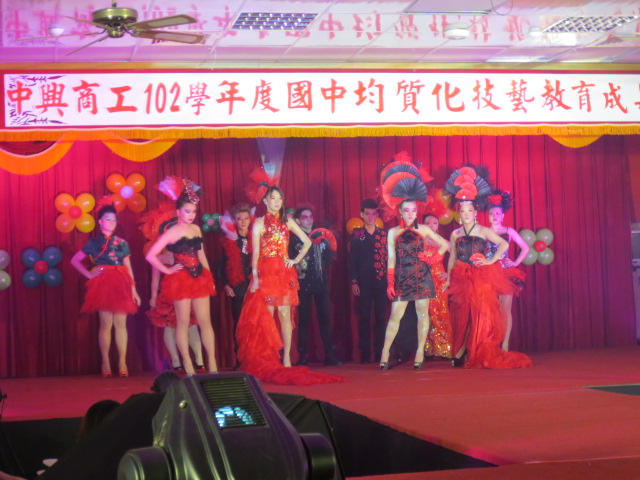 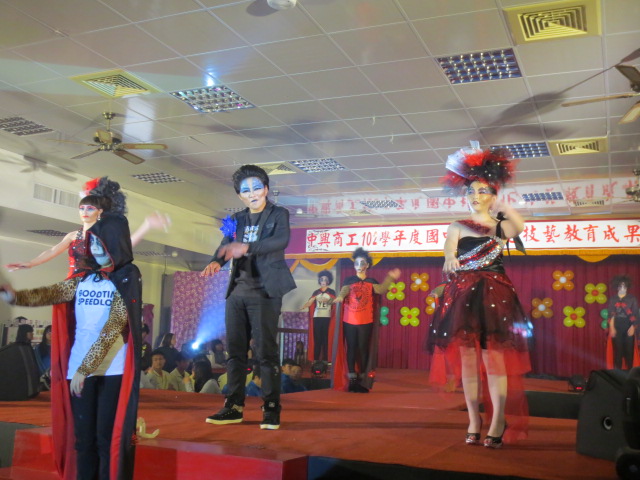 本校美容科展現紅黑造型本校美容科展現紅黑造型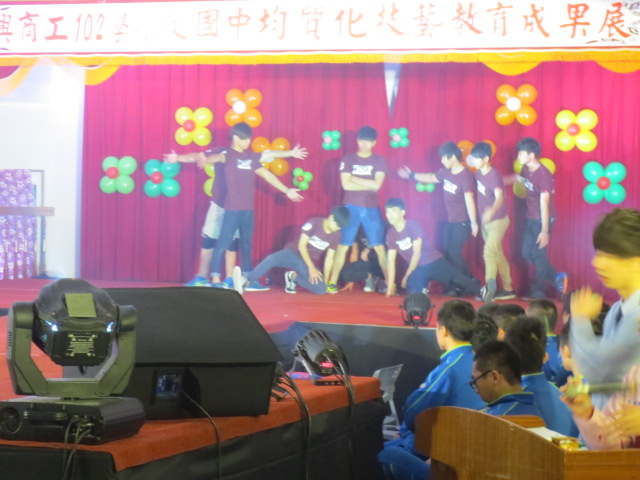 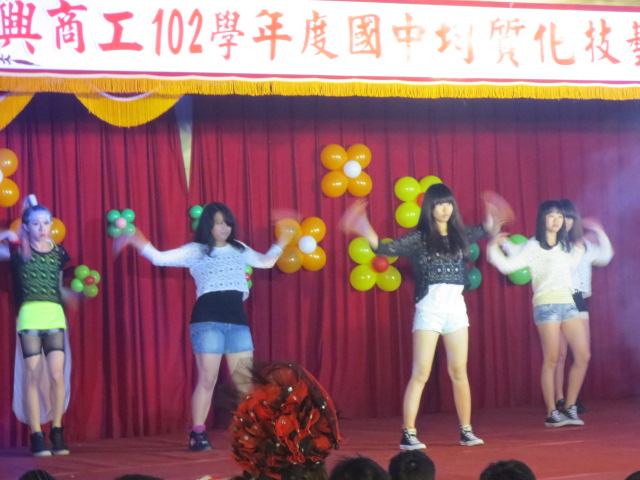 本校街舞社表演本校熱舞社表演